Информация по волонтёрской деятельностиФотоНазвание отряда, кому оказали помощьКакую помощь оказали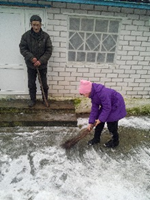 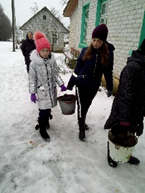 Отряд «Доброта», Больтишская БШ, Урчукевич Ульян МарьяновичХалявская Мария АнтоновнаДудевич Леокадия СтаниславовнаПочобут Станислава Эдвардовнаочистка дорожек от снегадоставка брикета в дом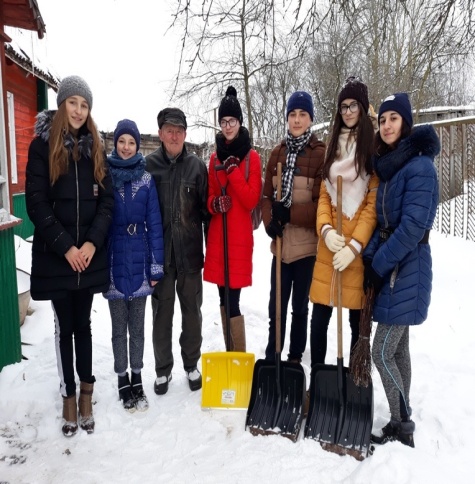 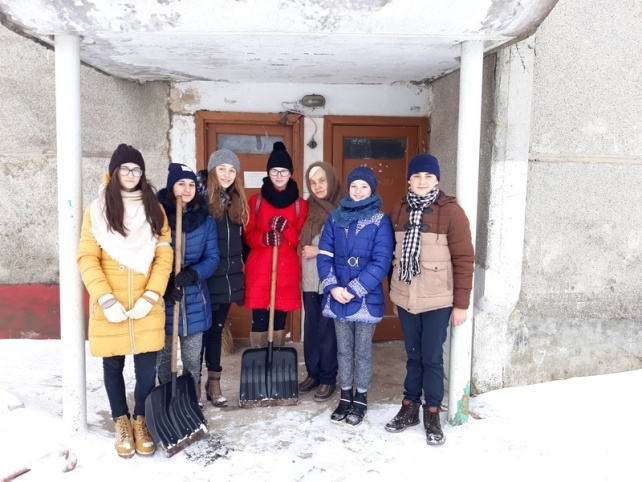 отряд" Дружба " ГУО "УПК Заболотские ясли-сад -средняя школа", Каневич В.С., Карпенков А.Д., Бужинская Л. Е.очистили дворы от снега.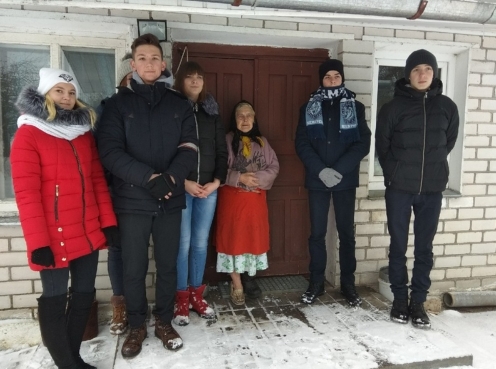 отряда "Факел" , Жирмунская СШ,Горковская Я. Я.очистка дорожек от снега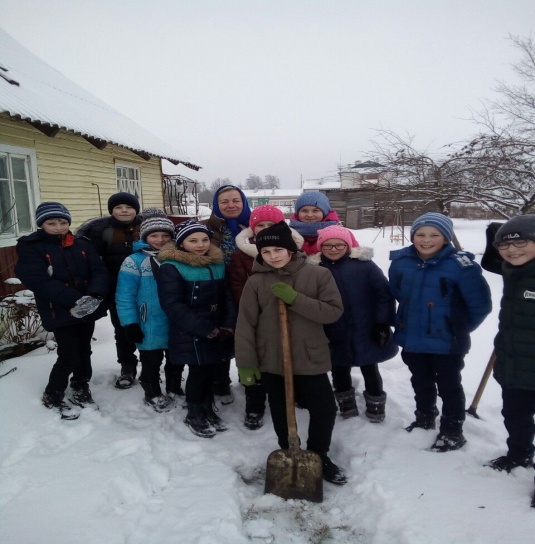 Отряд «Доброе сердце», Полецкишская СШ,Миновой К.И.  очистка дорожек от снега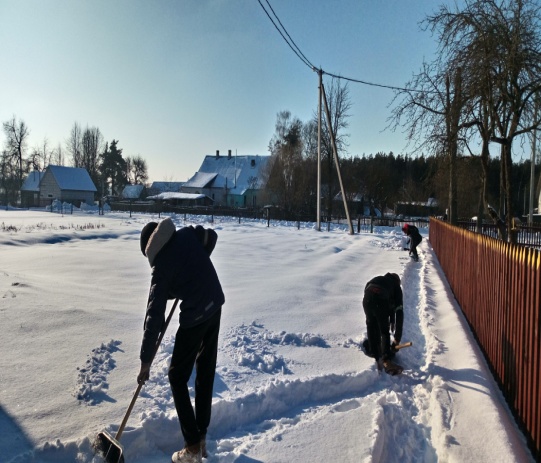 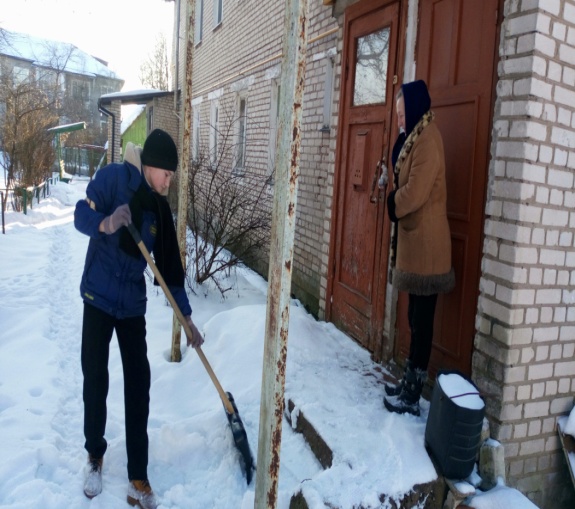 Волонтерский отряд « Доброе сердце», УПК Бастунские я/С-БШ, Кироль Л.Я. Бутя А.Д.,Войшнис В.В.,Войшнис З.Л очистка дорожек от снега